Sarajevo, novembar 2011. godineSadržaj1. Pregled skraćenih pojmova	32. Podaci o Fondu	32.1. Naziv i sjedište	32.2. Datum osnivanja i vrijeme trajanja Fonda	32.3. Direktor i Nadzorni odbor Fonda	32.4. Dostupnost informacija o Fondu	42.5. Nove emisije dionica i najniži iznos novčanih sredstava	42.6. Prava dioničara Fonda	42.7. Depozitar Fonda	52.8. Vanjski revizor	52.9. Postupak likvidacije Fonda	52.10. Sticanje vlastitih dionica	52.11. Trgovanje dionicama Fonda	52.12. Historijske performanse Fonda i profil tipičnih ulagača	52.13. Investicijski ciljevi Fonda i način ostvarivanja ciljeva	62.14. Vrsta imovine u koju je Fondu dozvoljeno ulaganje	62.15. Rizici povezani sa strukturom portfolija i ulaganjima	72.16. Obračun vrijednosti imovine Fonda	82.17. Volatilnost imovine Fonda	92.18. Troškovi Fonda	92.19. Poreski propisi za Fond	92.20.Trajanje poslovne godine	92.21. Datum izdavanja prospekta	93. Podaci o Društvu	103.1. Naziv i sjedište Društva	103.2. Pravni oblik, osnovni kapital i djelatnost Društva	103.3. Organi Društva	103.4. Nadzorni odbor Društva	103.5. Uprava Društva	114. Izjava o odgovornosti	11Pospekt sadrži one informacije na osnovu kojih će investitori moći stvoriti potpun stav o Zatvorenom investicijskom fondu  sa javnom ponudom “prevent INVEST” d.d. Sarajevo i donijeti odluku o ulaganju, a posebno o rizicima povezanim sa prirodom Fonda i njegovog portfolija. Prije donošenja odluke o ulaganju, potencijalni investitori se pozivaju da pročitaju ovaj Prospekt i Statut Fonda kako bi se informisali o obilježjima i rizicima ulaganja.1.  Pregled skraćenih pojmovaDruštvo:   Društvo za upravljanje fondovima Blago d.o.o. SarajevoFond:        Zatvoreni investicijski fond sa javnom ponudom “prevent INVEST” d. d SarajevoKomisija: Komisija za vrijednosne papire Federacije BiHRegistar:   Registar vrijednosnih papira u Federaciji BiHDepozitar:  Banka koja obavlja poslove depozitara FondaZakon:     Zakon o investicijskim fondovima („Službene novine F BiH“ br. 85/08)Prospekt: Prospekt zatvorenog investicijskog  fonda sa javnom ponudom “prevent INVEST” d.d. .Statut:   Statut zatvorenog investicijskog fonda sa javnom ponudom “prevent INVEST” d.d. .2. Podaci o Fondu2.1. Naziv i sjedišteFond posluje pod firmom:  Zatvoreni investicijski fond sa javnom ponudom “prevent INVEST” d.d. SarajevoSkraćena oznaka firme:   ZIF “ prevent INVEST ” d.d. SarajevoSjedište Fonda: Bulevar Meše Selimovića 16, Sarajevo2.2. Datum osnivanja i vrijeme trajanja FondaInvesticijski fond je osnovan 06.02.2002. godine kada je Rješenjem Kantonalnog suda u Sarajevu broj: UF/I-1949/01 izvršen upis u sudski registar pod imenom Privatizacijski investicioni fond „prevent INVEST“ d.d. Sarajevo;Rješenjem Općinskog suda u Sarajevu broj: 065-0-Reg-06-000750 od 13.07.2006. godine u sudski registar je upisana  transformacija Privatizacijskog investicionog fonda u  Investicioni fond.Fond je osnovan na neodređeno vrijeme i može prestati samo u slučajevima i na način određenim Zakonom i Zakonom o privrednim društvima. 2.3. Direktor i Nadzorni odbor FondaDirektor FondaIme i prezime:  Halima HadžijamakovićDatum i mjesto rođenja: Sarajevo, Bosna i Hercegovina,1955. godineKvalifikacije: diplomirani ekonomistaNadzorni odbor FondaIme i prezime:  Meliha PovlakićFunkcija u Nadzornom odboru: predsjednikDatum i mjesto rođenja: Sarajevo, Bosna i Hercegovina, 1957. godineKvalifikacije: doktor pravnih naukaIme i prezime:  Džemil SabrihafizovićFunkcija u Nadzornom odboru: članDatum i mjesto rođenja: Sarajevo, Bosna i Hercegovina, 1946. godineKvalifikacije: diplomirani pravnikIme i prezime:  Adnana KusturicaFunkcija u Nadzornom odboru: članDatum i mjesto rođenja: Sarajevo, Bosna i Hercegovina, 1958. godineKvalifikacije: diplomirani ekonomista2.4. Dostupnost informacija o FonduUvid u godišnji i polugodišnji izvještaj se može izvršiti u sjedištu Društva svakim radnim danom od 08h do14.30h.Društvo će u skladu sa odredbama Zakona izraditi polugodišnje, godišnje izvještaje o poslovanju Fonda.Uz godišnje i polugodišnje finansijske izvještaje, besplatni primjerci Prospekta, kao i drugih informacija o poslovanju Fonda su takođe na raspolaganju potencijalnim dioničarima Fonda u sjedištu Društva. Gore navedeni dokumenti su dostupni široj javnosti i na internet adresi Društva i Fonda, http://www.blago.ba i http://www.prevent-invest.ba2.5. Nove emisije dionica i najniži iznos novčanih sredstavaU slučaju novih emisija dionica Fonda dodatkom Prospekta će se definisati uslovi, način, postupak i ostali elementi emisije dionica. Minimalni iznos novčanih sredstava koja će se prikupljati javnom ponudom putem budućih emisija vrijednosnih papira biće utvrđen odlukom Skupštine dioničara Fonda kao i radnje koje će se preduzeti ako se ne prikupi najniži utvrđeni iznos emisije, a u skladu sa odredbama Zakona, Zakona o privrednim društvima te propisima Komisije.2.6. Prava dioničara Fonda Dioničari Fonda imaju, srazmjerno nominalnoj vrijednosti dionica koje posjeduju, pravo:1. na glasanje na Skupštini Fonda2. pravo na obavještenost (polugodišnji i godišnji izvještaj)3. pravo na dividendu ili udio u dobiti4. pravo na isplatu dijela ostatka likvidacione odnosno stečajne maseSve dionice Fonda su redovne dionice, glase na ime i neograničeno su prenosive. Sve dionice Fonda su iste klase, nematerijalizovane i vode se u obliku elektronskog zapisa na računu vrijednosnih papira  emitenta i na vlasničkim računima u Registru.Status dioničara Fonda ima lice na čije ime glasi račun vrijednosnih papira kod Registra na kojem je upisana dionica Fonda.Svaka dionica daje pravo na jedan glas u Skupštini Fonda. Dioničar može opunomoćiti i drugo punoljetno lice da glasa u njegovo ime na Skupštini Fonda.Dioničar ima pravo da bude obavješten putem polugodišnjih i revidiranih godišnjih izvještaja o radu Fonda, u skladu sa odredbama Zakona.  Dioničar ima pravo na isplatu dividende ako Skupština Fonda, na prijedlog Nadzornog odbora Fonda, donese odluku o isplati. Skupština može donijeti odluku o isplati dividende nakon što usvoji revidirani godišnji izvještaj i ukoliko su ispunjeni drugi uslovi definisani Statutom Fonda.U slučaju likvidacije Fonda dioničari Fonda imaju pravo na podjelu imovine Fonda u skladu sa prijedlogom lica ovlaštenog za sprovođenje likvidacije, a srazmjerno broju dionica koje imaju u osnovnom kapitalu Fonda. 2.7. Depozitar FondaDepozitar Fonda je Raiffeisen Bank d.d. BiH, sa sjedištem u ul. Zmaja od Bosne b.b., 71000 Sarajevo. Poslove depozitara obavlja na osnovu  Rješenja Komisije za vrijednosne papire FBiH br. 05/2-19-497/05 od 24.08.2005. godine i Saglasnosti za održavanje dozvole br. 05/1-49-3796/08 od 09.10.2008. godine.Nadzorni odbor Fonda zadržava pravo da na prijedlog Uprave Društva, izabere drugog Depozitara Fonda, odnosno banku koja posjeduje dozvolu za obavljanje depozitarnih poslova izdatu od strane Komisije.2.8. Vanjski revizor Vanjski revizor Fonda je «Zuko» d.o.o. Sarajevo. Revizor može biti promijenjen odlukom Skupštine Fonda.2.9. Postupak likvidacije FondaLikvidacija Fonda provodi se po postupku propisanom Zakonom o privrednim društvima i Zakonom o likvidaciji. 2.10. Sticanje vlastitih dionicaFond ne može sticati sopstvene dionice. 2.11. Trgovanje dionicama FondaDionice Fonda uvrštene su na Sarajevskoj berzi vrijednosnih papira u tržišnom segmentu investicijskih fondova.Uprava Društva i Nadzorni odbor Fonda mogu donijeti odluku da se dionice Fonda uvrste na drugu berzu ili uređeno javno tržište, ako bi to bilo u interesu dioničara Fonda.2.12. Historijske performanse Fonda i profil tipičnih ulagačaProsječan godišnji porast neto vrijednosti imovine po dionici Fonda od osnivanja (31.12.2002.) do 31.12.2010. iznosi 102%. Kretanje vrijednost neto vrijednosti imovine po dionici je prikazano na grafiku br.1.Ostvarene performanse ne treba uzimati kao indikaciju budućih performansi Fonda.grafik br.1.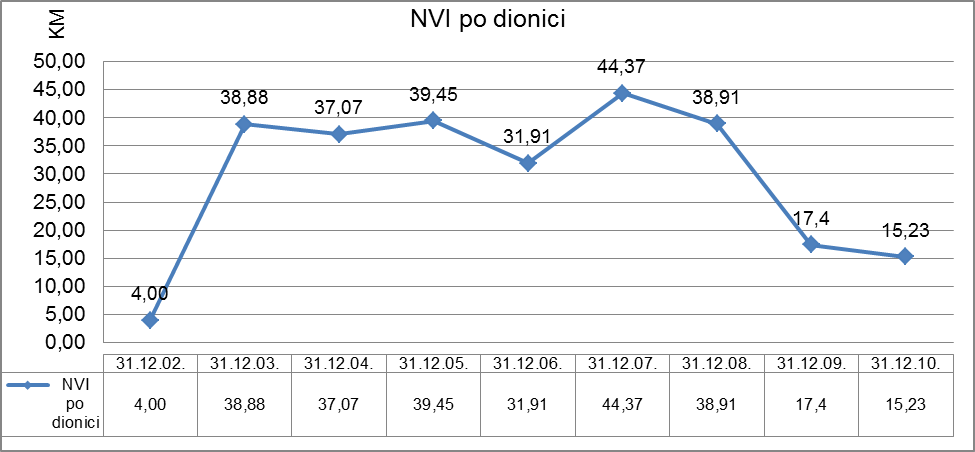 Ulaganje u Fond je namijenjeno svim domaćim i stranim fizičkim i pravnim licima koji žele ulagati na duži period, a s ciljem ostvarivanja tipičnih ili većih prinosa od onih na tržištu kapitala BiH. 2.13. Investicijski ciljevi Fonda i način ostvarivanja ciljevaInvesticijski cilj Fonda je ostvarivanje stabilnih prinosa na duži rok (5-7 godina) kroz ulaganje imovine fonda pretežno u vlasničke i dužničke vrijednosne papire domaćih i inostranih emitenata, odnosno, drugu imovinu u skladu sa zakonskim ograničenjima i ograničenjima vrste imovine u koju je dozvoljeno ulaganje Fonda.Istovremeno, investicijski cilj Fonda je ostvariti stabilan prinos za svoje ulagače vodeći računa o rizicima ulaganja.Investicijski ciljevi će se ostvariti ulaganjem po različitim privrednim granama bilo u zemlji ili državama članicama Evropske Unije i OECD-a, s ciljem što veće disperzije rizika i ostvarenja tipičnih ili većih prinosa od onih na tržištu kapitala BiH.2.14. Vrsta imovine u koju je Fondu dozvoljeno ulaganjeSredstva Fonda Društvo će ulagati u:dugoročne i kratkoročne vrijednosne papire,udjele ili dionice investicijskih fondova,instrumente tržišta novca,novčane depozite inekretnine.Ulaganje imovine Fonda podliježe sljedećim ograničenjima:najviše 15% neto vrijednosti imovine Fonda može biti uloženo u vrijednosne papire ili instrumente tržišta novca  jednog emitenta, izuzev:- Fond može ulagati  pod uslovima propisanim članom 76. Zakona, u vrijednosne papire i instrumente tržišta novca čiji je emitent ili za koje garantuje Federacija Bosne i Hercegovine, Republika Srpska, Bosna i Hercegovina, država članica Evropske unije, država članica OECD-a, jedinica lokalne samouprave Federacije Bosne i Hercegovine i Republike Srpske i jedinica lokalne uprave država članica Evropske unije,najviše 20% neto vrijednosti imovine Fonda može biti uloženo u vrijednosne papire i  instrumente tržišta novca čiji su emitenti lica koja čine grupu povezanih lica, u smislu odredaba Zakona i Zakona o tržištu vrijednosnih papira. Povezana društva u skladu sa Zakonom i   Zakonom o tržištu vrijednosnih papira smatraju se jednim emitentom u smislu člana 75. i 76. Zakona, najviše 20% neto vrijednosti imovine Fonda može se položiti kao depozit u istu banku iz člana 75. stav 1., tačka d). Zakona,ukupna vrijednost ulaganja u vrijednosne papire ili instrumente tržišta novca čiji je emitent isto lice i vrijednosti depozita položenih kod tog lica i izloženosti na osnovu finansijskih derivata kojim se trguje na drugom organiziranom tržištu (OTC), ugovorenih sa tim licem, ne može preći 20% neto vrijednosti imovine Fonda,najviše 20% neto vrijednosti imovine Fonda može biti uloženo u udjele ili dionice jednog investicijskog fonda iz člana 75. stav 1., tačka b) Zakona, pod daljim uslovom da najviše 10% može biti uloženo u fondove sa zatvorenom ponudom i najviše 30% vrijednosti neto imovine Fonda može biti uloženo u fondove, osim u fondove iz člana 15. stav 1., tačka b) Zakona, te da ulaganje u udjele ili dionice drugih fondova ne smije prelaziti 25% neto vrijednosti imovine pojedinog fonda u koji se ulaže,najviše  25% dionica sa pravom glasa jednog emitenta i vrijednosnih papira iste emisije obveznica,izloženost prema jednom licu na osnovu finansijskih derivata ugovorenih sa tim licem na drugom organiziranom tržištu (OTC) ne može biti veća od:  -  10% netovrijednosti imovine Fonda, ako se radi o banci iz člana 75. stav 1., tačka d). Zakona,-  5% netovrijednosti imovine Fonda, ako se radi o nekom drugom pravnom licu;Društvo smije sredstva Fonda ulagati u terminske i opcijske ugovore i druge finansijske derivate, isključivo sa ciljem zaštite imovine Fonda. Uticaj takvih ulaganja očituje se kroz smanjenje rizičnosti Fonda.Kod investiranja od strane Fonda biće poštovana i sva druga ograničenja strukture portfolija i načina investiranja zatvorenog investicijskog fonda sa javnom ponudom u skladu sa Zakonom.U slučaju nastanka prekoračenja ograničenja sa imovinom Fonda postupiće se u skladu sa odredbama Zakona.2.15. Rizici povezani sa strukturom portfolija i ulaganjimaUlaganje u Fond pretpostavlja preuzimanje određenih rizika.Rizik ulaganja na tržištu kapitala je vjerovatnoća ili mogućnost da prinos od ulaganja bude nezadovoljavajući ili negativan.Nezadovoljavajući ili negativan prinos može nastati kao posljedica sljedećih rizika:Rizik promjene cijena finansijskih instrumenata (tržišni rizik),Rizik promjene kursa (valutni rizik),Kreditni rizik,Rizik likvidnosti,Rizik promjene neto vrijednosti imovine Fonda,Rizik promjene poreskih propisa. Rizik promjene cijena finansijskih instrumenata (tržišni rizik)Imovina Fonda će biti, uložena u razne finansijske instrumente i vrijednosne papire u skladu sa strategijom i ograničenjima ulaganja navedenih u Prospektu i Statutu. Cijena tih vrijednosnih papira, pod uticajem raznih faktora, je podložna dnevnim promjenama. To podrazumjeva da pad cijene bilo kojeg vrijednosnog papira u koji je uložena imovina Fonda može dovesti do pada prinosa Fonda.Valutni rizikImovina Fonda može biti uložena u finansijske instrumente denominirane u različitim valutama čime se taj dio imovine izlaže riziku promjene kursa pojedine valute u odnosu na konvertibilnu marku – obračunsku valutu u kojoj se mjeri prinos na ulaganje imovine Fonda.Kreditni rizikKreditni rizik predstavlja mogućnost da emitenti finansijskog instrumenta koji je uključen u imovinu Fonda neće u cjelini ili djelomično podmiriti svoje obveze, što bi negativno uticalo na likvidnost i vrijednost imovine Fonda.Rizik likvidnostiRizik likvidnosti predstavlja vjerovatnoću nemogućnosti brze prodaje finansijske imovine Fonda po cijeni koja je približno jednaka fer vrijednosti te imovine.Rizik promjene neto vrijednosti imovine FondaS obzirom na vrste imovine u koje Fond ulaže, te s obzirom na sastav portfolija Fonda, odnosno na tehnike upravljanja imovinom Fonda, vrijednost imovine podložna je promjenama.Rizik promjene poreskih propisaRizik promjene poreznih propisa podrazumijeva mogućnost da zakonodavna vlast promijeni porezne propise na način na koji bi negativno uticao na prinos Fonda, i kao takav je u potpunosti izvan uticaja Društva.2.16. Obračun vrijednosti imovine FondaNeto vrijednost  imovne Fonda je ukupna vrijednost imovine Fonda umanjena za  ukupne obaveze Fonda.Vrijednost neto imovine Fonda obračunava Društvo i to jednom mjesečno u skladu sa odredbama Zakona a na osnovu metodologije obračuna neto vrijednosti imovine koju je propisala Komisija.Neto vrijednost imovine po dionici Fonda je neto vrijednost imovine Fonda srazmjerno raspoređena na svaku izdanu dionicu Fonda u  trenutku izračuna neto vrijednosti imovine Fonda.Obračun vrijednosti kontroliše i potvrđuje Depozitar.2.17. Volatilnost imovine FondaKako jedan dio imovine Fonda čine ulaganja u dionice koje su same po sebi rizični finansijski instrumenti sa cijenom podložnom fluktuacijama, neto vrijednost imovine Fonda može u nekim periodima imati povećanu volatilnost. Društvo će imovinu Fonda ulagati poštujući odredbe Zakona, te načela sigurnosti, disperzije rizika, profitabilnosti i likvidnosti s ciljem minimiziranja fluktuacije neto vrijednosti imovine fonda. 2.18. Troškovi FondaImovinu Fonda mogu direktno teretiti sljedeći troškovi:naknada Društvu, u iznosu od 2,5 % prosječne godišnje neto vrijednosti imovine Fonda, naknada Depozitaru,naknada i troškovi članova nadzornog odbora i troškovi direktora Fonda u skladu sa odredbama Statuta,troškovi, provizije ili takse neposredno povezane sa sticanjem ili prodajom imovine Fonda,naknada i troškovi Registra,računovodstveni, revizorski i advokatski troškovi nastali u poslovanju Fonda,troškovi izrade, štampanja i poštarine vezani uz objavljivanje i dostavljanje izvještaj koji se prema Zakonu i Statutu podnose dioničarima,troškovi održavanja redovne skupštine, osim u slučaju vanredne skupštine koju sazove Društvo, u kom slučaju te troškove snosi Društvo,sve propisane naknade koje se plaćaju Komisiji,troškovi uvrštenja na berzu ili drugo uređeno javno tržište,porezi koje je fond dužan platiti po osnovi zakona koji regulišu materiju oporezivanja,troškovi oglašavanja, obaveznog za Fond u skladu sa Zakonom, ostale naknade određene posebnim zakonima;Pokazatelj ukupnih troškova Fonda, u koje ne ulaze troškovi poreza koje je Fond dužan platiti po osnovi zakona koji regulišu materiju oporezivanja, i ostale naknade određene posebnim zakonima ne smiju prelaziti 3,5% prosječne godišnje neto vrijednosti imovine Fonda po završetku godišnjeg obračunskog perioda.Društvo snosi sve nastale troškove koji u određenoj poslovnoj godini prijeđu najviši dopušteni pokazatelj ukupnih troškova u visini od 3,5% prosječne godišnje neto vrijednosti imovine Fonda.2.19. Poreski propisi za FondImovina Fonda biće terećena za sve porezne obaveze koje su propisane pozitivnim zakonskim propisima  Bosne i Hercegovine i Federacije Bosne i Hercegovine ili će biti propisane kao obaveza Fonda.2.20.Trajanje poslovne godinePoslovna godina je kalendarska godina.2.21. Datum izdavanja prospektaOvaj prospekt se izdaje danom usvajanja od strane Nadzornog odbora Fonda.3. Podaci o Društvu3.1. Naziv i sjedište Društva Društvo posluje pod firmom: Društvo za upravljanje fondovima Blago d.o.o. Sarajevo Skraćena oznaka firme:  Blago d.o.o. SarajevoSjedište Društva: Bulevar Meše Selimovića 16, SarajevoSjedište Društva  je i mjesto uprave.3.2. Pravni oblik, osnovni kapital i djelatnost DruštvaDruštvo za upravljanje fondovima Blago d.o.o. Sarajevo je organizovano kao  društvo sa ograničenom odgovornošću. Društvo je 08.11.2000. godine Rješenjem Komisije za vrijednosne papire F BiH br. 05-19-178/00 upisano u registar emitenata  pod brojem 03-11-113, a Rješenjem Kantonalnog suda u Sarajevu br. UF/I-4906/00  upisano u registar Suda 08.12.2000. godine, pod brojem 1-22743.Osnovni kapital Društva iznosi 1.250.000,00 KM (jedanmiliondvijestotinepedesethiljadakonvertibilnihmaraka i 00/100).Vlasnička struktura je sljedeća: 3.3. Organi DruštvaOrgani Društva su: Skupština Društva, Nadzorni odbor i Uprava.3.4. Nadzorni odbor DruštvaIme i prezime:  Damir FerovićFunkcija u Nadzornom odboru: PredsjednikDatum i mjesto rođenja: Priština, Kosovo, 1975. godineKvalifikacije: Magistar nauka iz oblasti bankarstva i finansijaIme i prezime:  Dženamir AbazaFunkcija u Nadzornom odboru: članDatum i mjesto rođenja: Konjic (Seonica), Bosna i Hercegovina, 1954. godineKvalifikacije: diplomirani ekonomistaIme i prezime:  Samir RedžepovićFunkcija u Nadzornom odboru: članDatum i mjesto rođenja: Sarajevo, Bosna i Hercegovina, 1964. godineKvalifikacije: diplomirani pravnik3.5. Uprava DruštvaDirektor DruštvaIme i prezime: Alma Kadrić Datum i mjesto rođenja: Sarajevo, Bosna i Hercegovina, 1960. godineKvalifikacije: diplomirani ekonomistaIzvršni direktor DruštvaIme i prezime: Azra OsmanbegovićDatum i mjesto rođenja: Sarajevo, Bosna i Hercegovina, 1979. godineKvalifikacije: diplomirani ekonomista4. Izjava o odgovornosti „Prema našem uvjerenju i u skladu sa našim saznanjima i podacima kojima raspolažemo, izjavljujemo da ovaj Prospekt sadrži istinite i potpune podatke i informacije o Fondu i Društvu. Prospekt ne prikriva podatke od materijalnog značaja i ne sadrži podatke ni informacije koje bi potencijalnog investitora dovele u zabludu.“ProspektZatvorenog investicijskog fonda sa javnom ponudom“prevent INVEST” d.d. Sarajevo-prečišćeni tekst-nacrt tekstaverzija 1.317.05.2009. godinePripremili:[Lex prospicit not respicit – Zakon uređuje budućnost, ne prošlost.] Vlasnici udjela Društva% Vlasništva“PREVENT SARAJEVO”d.o.o. Visoko51,10“ESTABLISH” d.o.o. Sarajevo20,45“PREVENT GLOBAL” d.d. Slovenj Gradec20,45“ARCLIF ” d.o.o. Ljubljana8,00Ukupno100,00Uprava DruštvaAlma KadrićDirektorAzra OsmanbegovićIzvršni direktor